ПОЛОЖЕНИЕ о системе нормирования трудамуниципального автономного дошкольного образовательного учреждения «Детский сад №1 города Белогорск»Введение Настоящее Положение разработано в соответствии и на основании следующих нормативных актов:-	Трудовой кодекс Российской Федерации;-	Постановления Правительства Российской Федерации от 11 ноября 2002 г. № 804 «О правилах разработки и утверждения типовых норм труда»;-	Постановления Госкомтруда и Президиума ВЦСПС от 19 июня 1986 г. №226\П-6 «Положение об организации нормирования труда в народном хозяйстве» (в части не противоречащей законодательству);-	Распоряжение Правительства Российской Федерации о 02 ноября 2012 г.№ 2190-р;-	Приказ Министерства труда и социальной защиты РФ от 31 мая 2013 г. № 235 «Об утверждении методических рекомендаций для федеральных органов исполнительной власти по разработке типовых отраслевых норм труда»;-	Приказ Министерства труда и социальной защиты РФ от 30 сентября 2013 г. №504 «Об утверждении методических рекомендаций для государственных (муниципальных) учреждений по разработке систем нормирования труда»1. Область применения1.1.	Настоящее Положение устанавливает систему нормативов, на основе которых реализуется функция нормирования труда, содержит основные положения, регламентирующие организацию нормирования труда, а также устанавливает порядок проведения нормативно-исследовательских работ по также устанавливает порядок проведения нормативно-исследовательских работ по труду в муниципальном автономном дошкольном образовательном учреждении «Детский сад №1 города Белогорск» (далее - МАДОУ «ДС №1 города Белогорск»).1.2.	Настоящее положение вводится в действие впервые.2. Термины и определенияВ настоящем документе применяются следующие термины с соответствующими определениями: 2.1	Апробация: процесс внедрения на ограниченный (тестовый) период результатов проведения работ (нормативных материалов, норм труда) в целях анализа и изучения их влияния на трудовой процесс (осуществляемую деятельность) в условиях приближенных к реальным (фактическим) и результативность учреждения.2.2	Аттестованные нормы: технически обоснованные нормы соответствующие достигнутому уровню техники и технологии, организации производства и труда.2.3	Временные нормы: нормы на повторяющиеся операции, установленные на период освоения тех или иных видов работ при отсутствии нормативных материалов для нормирования труда. Временные нормы устанавливают на срок до трех месяцев и по истечению этого срока их заменяют постоянными нормами.2.4.	Замена и пересмотр норм труда: необходимый и закономерный процесс, требующий соответствующей организации контроля на уровне учреждения и его подразделений. Объясняется это стремлением работодателя повысить эффективность использования трудового потенциала работников, изыскать резерв, уесть любые возможности для повышения эффективности.2.5	Напряженность нормы труда: относительная величина, определяющая необходимое время для выполнения конкретной работы в конкретных организационно-технических условиях, показатель напряженности - отношение необходимого времени к установленной норме или фактическим затратам времени.2.6.	Норма времени обслуживания: величина затрат рабочего времени, установленная выполнение единицы работ, оказания услуг в определенных организационно-технических условиях.2.7.	Норма затрат труда: количество труда, которое необходимо затратить на качественное оказание услуг в определенных организационно-технических условиях.2.8.	Норма обслуживания: количество объектов, которые работник или группа работников соответствующей квалификации обслуживают в течение единицы рабочего времени в определенных организационно-технических условиях. Разновидностью нормы обслуживания является норма управляемости, определяющая численность работников, которыми должен руководить один руководитель. Типовая норма обслуживания устанавливается по среднему показателю для однородных рабочих мест.2.9.	Норма численности: установленная численность работников определенного профессионально-квалификационного состава, необходимая для выполнения конкретных функций, оказания услуг, выполнения определенного объема работ в определенных организационно-технических условиях.2.10.	Нормированное задание: установленный на основе указанных выше видов норм затрат труда объем работ/услуг, который работник или группа работников должны выполнять /оказывать за рабочую смену (рабочий день), месяц или единицу рабочего времени. Нормированные задания разрабатываются на основе действующих норм затрат труда и могут содержать индивидуальные и коллективные затраты труда, устанавливаемые с учетом заданий по повышению производительности труд и экономии материальных ресурсов. Эти задания устанавливаются исходя из имеющихся на каждом рабочем месте возможностей. Поэтому нормированные задания в отличие от норм затрат труда могут устанавливаться только для конкретного рабочего места с учетом только ему присущих особенностей и возможностей мобилизации резервов повышения эффективности труда. 2.11.	Отраслевые нормы: нормативные материалы по труду, предназначенные для нормирования труда на работах, выполняемых в учреждениях одной отрасли (здравоохранения, образовании и т.п.). 2.12.	Ошибочно установленные нормы: нормы труда, при установлении которых. Неправильно учтены организационно-технические и другие условия или допущены неточности при применении норматив по труду и проведении расчетов.2.13.	Разовые нормы: нормативные нормы по труду, устанавливаются на отдельные работы, носящие единичный характер (внеплановые, аварийные, случайные и другие работы, не предусмотренные технологией), и действуют, пока эти работы выполняются, если для них введены временные или постоянные нормы.2.14.	Технически обоснованная норма труда: норма, установленная аналитическим методом нормирования и предусматривающая наиболее полное и эффективное использование рабочего времени.2.15.	Устаревшие нормы: нормы труда на работах, трудоемкость которых уменьшились в результате общего улучшения организации производства и труда, увеличения объемов работ, роста профессионального мастерства и совершенствования навыков работников.2.16.	Межотраслевые нормы труда: нормативные материалы по труду, которые используются для нормирования труда работников, занятых выполнением работ по одинаковой технологии в аналогичных организационно-технических условий в различных отраслях экономики.3.17.	Местные нормы труда: нормативные материалы по труду, разработанные и утвержденные в учреждении.Примечание: иные понятия и термины, используемые в настоящем Положении, применяются в соответствии с действующим законодательством Российской Федерации.3. Основные цели и задачи нормирования труда в МАДОУ «ДС №1 города Белогорск»3.1.	Нормирование труда является приоритетным и исходным звеном хозяйственного механизма, а также составной частью организации управления персоналом, обеспечивая установление научно - обоснованных норм труда в определенных организационно-технических условиях для повышения эффективности труда. Главной задачей нормирования труда в учреждении является установление обоснованных, прогрессивных показателей норм затрат труда в целях роста совокупной производительности и повышения эффективности использования трудовых ресурсов.3.2.	Цель нормирования в учреждении - создание системы нормирования труда позволяющей:-	совершенствовать организацию производства и труда с позиции минимизации трудовых затрат;-	планомерно снижать трудоемкость работ, услуг;-	рассчитывать и планировать численность работников по рабочим местам и подразделениям исходя из плановых показателей;-	рассчитывать и регулировать размеры постоянной и переменной части заработной платы работников, совершенствовать формы и системы оплаты труда и премирования.3.3.	Основными задачами нормирования труда в учреждении являются:-	разработка системы нормирования труда;-	разработка мер по систематическому совершенствованию нормированиятруда;-	анализ определения оптимальных затрат труда на все работ и услуги;-	разработка норм и нормативов для нормирования труда на новые и не охваченные нормированием оборудование, технологии, работы и услуги;-	разработка укрупненных и комплексных норм затрат труда на законченный объем работ, услуг;-	повышение качества разрабатываемых нормативных материалов и уровня их обоснования;-	организация систематической работы по своевременному внедрению разработанных норм и нормативов по труду и обеспечение контроля за их правильным применением;-	обеспечение определения и планирования численности работников по количеству, уровню их квалификации на основе норм труда;-	обоснование и организация рациональной занятости работников на индивидуальных и коллективных рабочих местах, анализ соотношения продолжительности работ различной сложности;-	выявление и сокращение нерациональных затрат рабочего времени, устранение потерь рабочего времени и простоев на рабочих местах;-	определение оптимального соотношения работников одной профессии (специальности) различной квалификации в подразделениях учреждения;-	расчет нормы численности работников, необходимого для выполнения планируемого объема работ, услуг;-	обоснование форм и видов премирования работников за количественные и качественные результаты труда.3.4.	Развитие нормирования труда должно способствовать совершенствованию организации труда, планированию и анализу использования трудовых ресурсов, развитию форм использования трудовых ресурсов, снижению трудоемкости выполняемых работ, росту производительности труда.3.5.	В целях рационального и эффективного достижения задач нормирования труда необходимо широкое применение современных экономико- математических методов обработки исходных данных и электронно- вычислительной техники, систем микроэлементного нормирования, видеотехники и других технических средств измерения затрат рабочего времени и изучения приемов и методов труда.4. Нормативные материалы и нормы труда, применяемые МАДОУ «ДС №1 города Белогорск»4.1.	В	учреждении применяются следующие основные нормативные материалы по нормированию труда:-	положение о системе нормирования труда в МАДОУ «ДС №1 города Белогорск»;-	методические рекомендации по разработке системы нормирования труда;-	методические рекомендации по разработке норм труда;-	нормы труда (нормы, нормативы времени, численности, нормы выработки, обслуживания).4.2.	На уровне учреждения в качестве базовых показателей при разработке местных норм труда, расчете производных показателей, в целях организации и управления персоналом используются межотраслевые и отраслевые нормы труда. При отсутствии межотраслевых и отраслевых норм труда учреждение разрабатывает местные нормы труда.4.3.	Нормативные материалы для нормирования труда должны отвечать следующим основным требованиям:-	соответствовать современному уровню техники и технологии, организации труда;-	учитывать в максимальной степени влияние технико-технологических, организационных, экономических и психофизических факторов;-	обеспечивать высокое качество устанавливаемых норм труда, оптимальный уровень напряженности (интенсивности) труда;-	соответствовать требуемому уровню точности;-	быть удобным для расчета по ним затрат труда в учреждении и определения трудоемкости работ;-	обеспечивать возможность использования их в автоматических системах и персональных электронно-вычислительных машин для сбора и обработки информации.4.4.	По сфере применения нормативные материалы подразделяются на межотраслевые, отраслевые и местные.4.5.	Установление количества необходимых затрат труда на выполнение работ органически связано с установлением квалификационных требований к исполнителям этих работ.4.6.	Степень дифференциации или укрупнения норм определяется конкретными условиями организации труда.4.7.	Наряду с нормами, установленными на стабильные по организационно- техническим условиям работы, применяются временные и разовые нормы.4.8.	Временные нормы устанавливаются на период освоения тех или иных работ при отсутствии утвержденных норм труда на срок не более 1 (одного) года, которые могут быть установлены суммарными экспертными методами нормирования труда.4.9.	Постоянные нормы разрабатываются и утверждаются на срок не более 5 (пяти) лет и имеют техническую обоснованность.4.10.	Техническими обоснованными считаются нормы труда, установленные на основе аналитических методов нормирования труда с указанием квалификационных требований к выполнению работ и ориентированные на наиболее полное использование всех резервов рабочего времени по продолжительности и уровню интенсивности труда, темпу работы. Тарификация работ и определение квалификационных требований к работникам производятся в соответствии с нормами законодательства Российской Федерации.4.11.	Наряду с нормами, установленными по действующим нормативным документам на стабильные по организационно-техническим условиям работы, применяются временные и разовые нормы.4.12.	Разовые нормы устанавливаются на отдельные работы, носящие единичный характер (внеплановые, аварийные и т.п.). Они могут быть расчетными и опытно-статистическими.4.13.	Временные опытно-статистические нормы времени, численности, выработки или обслуживания устанавливаются при отсутствии в учреждении технически обоснованных нормативных материалов по труду на выполнение данных видов работ. Опытно-статистические нормы устанавливаются на основе экспертной оценки специалиста по нормированию труда, которая базируется на систематизированных данных о фактических затратах времени на аналогичные работы за предыдущий период времени. Срок действия временных норм не должен превышать трех месяцев (на часто повторяющихся работах), а при длительном процессе - на период выполнения необходимых работ. Ответственные за нормирование лица несут персональную ответственность за правильное (обоснованное) установление временных норм труда.4.14. О введении временных или разовых норм труда трудовой коллектив МАДОУ «ДС №1 города Белогорск» должен быть извещен до начала выполнения работ.5. Организация разработки и пересмотра нормативных материалов по нормированию труда5.1.	Разработка нормативных материалов по нормированию труд в учреждении основано на инициативе работодателя или представительного органа работников.5.2.	Основным видом нормативных материалов по нормированию труда в учреждении являются технически обоснованные нормы труда.5.3.	Обоснованными являются нормы, установленные аналитическим методом с учетом факторов, влияющих на нормативную величину затрат труда.5.4.	Факторы, влияющие на нормативную величину затрат труда в зависимости от характера и направленности воздействия подразделяются на технические, организационные, психофизиологические, социальные и экономические.5.5.	Технические факторы определяются характеристиками материально вещественных элементов труда:-	предметов труда;-	средств труда.5.6.	Организационные факторы определяются формами разделения и кооперации труда, организацией рабочего места и его обслуживанием, методами и приемами выполнения работ, режимами труда и отдыха.5.7.	Технические и организационные факторы предопределяют организационно-технические условия выполнения работ.5.8.	Экономические факторы определяют влияние разрабатываемых норм на производительность труда, качество оказываемых услуг.5.9.	Психофизиологические факторы определяются характеристиками исполнителя работ: пол, возраст, некоторые антропометрические данные (рост, длина стопы, сила, ловкость, выносливость и т.д.), а также некоторыми характеристиками производства (параметры зоны обзора и зоны досягаемости, рабочая поз, загруженность зрения, темп работы и т.д.). Учет психофизиологических факторов необходим для выбора оптимального варианта трудового процесса, протекающего в благоприятных условиях с нормальной интенсивностью труда и рационального режима труда и отдыха в целях сохранения здоровья работающих, их высокой работоспособности и жизнедеятельности.5.10.	Социальные факторы, как и психофизиологические факторы определяются характеристиками исполнителя работ, его культурно - техническим уровнем, опытом, стажем работы и др. К социальным факторам относятся и некоторые характеристики организации производства и труда - это содержательность и привлекательность труда и т.д.5.11.	Выявление и учет всех факторов, влияющих на величину затрат труда, осуществляется в процессе разработки норм и нормативных материалов для нормирования труда.5.12.	Учет факторов проводится в следующей последовательности:-	выявляются факторы, влияющие на нормативную величину затрат труда, обусловленных конкретным видом экономической деятельности;-	определяются возможные значения факторов при выполнении данной работы;-	определяются ограничения, предъявляющие определенные требования к трудовому процессу в результате чего устанавливаются его допустимые варианты;-	выбираются сочетания факторов, при которых достигаются эффективные результаты работы в наиболее благоприятных условиях для их исполнителей (проектирование рационального трудового процесса).Указанные процедуры проводятся на этапе предварительного изучения организационно- технических и других условий выполнения работ. Часть факторов, зависящих от исполнителей работ, учитываются на этапе выбора персонала для наблюдения при аналитически-исследовательском методе установления норм и нормативов.5.13.	Качество норм затрат труда и их обоснованность зависит от методов, на основе детального анализа, осуществляемого в учреждении, и проектирования оптимального трудового процесса (аналитический метод) или на основе статистических отлетов о выработке, затратах времени на выполнение работы за предшествующий период, или экспертных оценок (суммарный метод).5.14.	Аналитический метод позволяет определять обоснованные нормы, внедрение которых способствует повышению производительности труда и в целом эффективности использования трудовых ресурсов.5.15.	Суммарный же метод только фиксирует фактические затраты труда. Этот метод применяется в исключительных случаях при нормировании аварийных или опытных работ.6.16.	Нормы, разрабатываемые на основе аналитического метода, являются обоснованными, а нормы, установленные суммарным методом, опытно- статистическими.5.17.	Разработка обоснованных нормативных материалов осуществляется одним из способов аналитического метода: аналитически-исследовательским или аналитически-расчетным.5.18.	При аналитически-исследовательском способе нормирования необходимые затраты рабочего времени по каждому элементу нормируемой операции определяют на основе анализа данных, полученных в результате непосредственного наблюдения за выполнением этой операции на рабочем месте, на котором организация труда соответствует принятым условиям.5.19.	При аналитически-расчетном способе затраты труда на нормируемую работу определяют по нормативам труда на отдельные элементы, разработанные ранее на основе исследований, или расчетов, исходя из принятых режимов оптимальной работы технологического оборудования. 5.20	Аналитически-расчетный способ является наиболее рациональным и предпочтительным способом проектирования нормативных материалов, так как является наиболее совершенным и экономически эффективным способом нормирования.5.21.	Совершенствование аналитически-расчетного метода осуществляется путем разработки систем микроэлементных нормативов, в том числе с проведением имитационного моделирования.5.22.	Преимущества аналитически-расчетного способа нормирования труда не исключают применения аналитически-исследовательского метода.5.23.	При	разработке нормативных материалов по нормированию труда на предприятиях необходимо придерживаться следующих требований:-	нормативные материалы по нормированию труда должны быть разработаны на основе методических рекомендаций, утвержденных для вида экономической деятельности;-	нормативные материалы по нормированию труда должны быть обоснованы исходя их периода освоения;-	проведение апробации нормативных материалов в течение не менее 14 календарных дней; при формировании результатов по нормированию труда должно быть учтено мнение представительного органа работников.5.24.	Нормы труда, разработанные с учетом указанных требований на уровне учреждений, являются местными и утверждаются исполнительным органом учреждения.5.25.	В целях обеспечения организационно-методического единства по организации разработки, пересмотра и совершенствования нормативных материалов для нормирования труда, повышения их обоснованности и качества рекомендуется следующий порядок выполнения работ.5.26.	Пересмотр типовых норм труда в случаях, предусмотренных законодательством Российской Федерации, осуществляется в порядке, установленном для их разработки и утверждения.5.27.	В тех случаях, когда организационно-технические условия учреждения позволяют устанавливать нормы более прогрессивные, чем соответствующие межотраслевые или отраслевые, либо при отсутствии их, разрабатываются местные нормы труда.5.28.	Установление, замена и пересмотр норм труда осуществляются на основании приказа директора школы с учетом мнения представительного органа работников.5.29.	Об установлении, замене и пересмотре норм труда работники должны быть извещены не позднее, чем за два месяца. Об установлении временных и разовых норм работники должны быть извещены до начала выполнения работ.5.30.	Порядок извещения работников устанавливается работодателем самостоятельно.5.31.	Не реже чем раз в два года структурным подразделением (службой) в организации, на которое возложены функции по организации и нормированию труда, или работником (работниками), на которого возложены указанные функции, проводится проверка и анализ действующих норм труда на их соответствие уровню техники, технологии, организации труда в учреждении. Устаревшие и ошибочно установленные нормы подлежат пересмотру. Пересмотр устаревших норм, осуществляется в сроки, устанавливаемых руководством учреждения.5.32	Пересмотр норм труда в случаях, предусмотренных законодательством Российской Федерации, осуществляется в порядке, установленном для их разработки и утверждения. Пересмотр осуществляется через каждые 5 лет с даты утверждения.6.	Порядок согласования и утверждения нормативных материалов по нормированию труда6.1.	Нормативы имеют унифицированный характер и отражают обобщенные организационно-технические условия образовательной организации и наиболее рациональные приемы и методы выполнения работ.6.2.	Межотраслевые нормативные материалы утверждаются Министерством труда и социальной защиты России.6.3.	Отраслевые нормативные материалы утверждаются Федеральным органом исполнительной власти соответствующей отрасли или подотрасли при согласовании с Министерством труда и социальной защиты Российской Федерации.6.4.	Порядок согласования и утверждения локальных нормативных материалов на уровне учреждения:-	на уровне учреждения нормативные материалы разрабатываются работодателем. Работодатель разработанные нормативные материалы направляет в представительный орган работников для учета мнений;-	представительный орган работников при несогласии с позицией работодателя должен предоставить письменный протест с обоснованием своей позиции, при этом работодатель имеет право утвердить нормативные материалы без положительной оценки представительного органа работников;-	в случае отрицательной оценки нормативных материалов по нормированию труда, которые утверждены работодателем, представительный орган работников имеет основания для подачи жалобы и рассмотрения его в судебном порядке.6.5.	Работодатель и представительный орган работников должны:-	разъяснить работникам основания замены или пересмотра норм труда и условий, при которых они должны применяться;-	постоянно поддерживать и развивать инициативы работников по пересмотру действующих и внедрению новых, более прогрессивных норм труда.7.	Порядок проверки нормативных материалов для нормирования труда на соответствие достигнутому уровню техники, технологии, организации труда7.1.	Оценка уровня действующих нормативов по труду производится путем анализа норм, рассчитанных по этим нормативам, с проведением выборных исследований и изучения динамики выполнения показателей норм выработки.7.2.	При осуществлении проверки нормативных материалов по нормированию труда в учреждении необходимо выполнить следующие работы:-	провести анализ выполнения норм труда (выработки) установленных в учреждении (проводится ежегодно) при перевыполнении или невыполнении норм труда на 15% и более необходима организация проверки показателей нормативов и норм труда;-	издать регламент (приказ) о проведении проверки нормативных материалов с указанием периода;-	установить ответственное лицо за процесс проверки нормативных материалов по нормированию труда на уровне учреждения;-	организация рабочей группы с привлечением представительного органа работников;-	проведение выборочных исследований, обработки результатов;-	проведение норм и нормативов по выборочным исследованиям;-	внесение изменений и корректировок по результатам расчета;-	утверждение нормативных материалов с изменениями и извещению работников согласно законодательству Российской Федерации.7.3.	Подробный порядок проверки нормативных материалов по нормированию труда изложен в соответствующих методических рекомендациях.8. Порядок внедрения нормативных материалов по нормированию труда в учреждении8.1.	Утвержденные в установленном порядке нормативные материалы для нормирования труда внедряются на рабочие места учреждения в соответствии с их областью применения и сферой действия на основании приказа директора школы с учетом мнения представительного органа работников.8.2.	Для обеспечения эффективного внедрения и освоения нормативных материалов в учреждении следует провести следующие мероприятия:-	провести организованно-техническую подготовленность рабочих мест к работе по новым нормам (насколько организационно-технические условия выполнения работ соответствуют условиям, предусмотренным новыми нормативными материалами);-	разработать и реализовать организационно-технические мероприятия по устранению выявленных недостатков в организации труда, а также по улучшению условий труда;-	ознакомить с новыми нормами времени всех работающих, которые будут работать по ним, в сроки согласно законодательства Российской Федерации.8.3.	Ознакомление с новыми нормами должно сопровождаться проведением массовой разъяснительной работы, инструктажа работников, а в необходимых случаях и обучением их работе в новых организационно- технических условиях.8.4.	Если при проведении указанной подготовительной работы выяснится, что в учреждении существующие организационно-технические условия более совершенны, чем условия, предусмотренные в новых нормах или нормативах, и действующие местные нормы на соответствующие работы более прогрессивны, чем новые нормы, то новые нормы или нормативы не внедряются.8.5.	Если фактические организационно- технические условия совпадают с условиями, предусмотренными в сборнике, новые нормы или нормативы вводятся без каких-либо изменений.8.6.	На работы, не охваченные новыми нормативными материалами, устанавливаются местные обоснованные нормы времени, рассчитанные методами нормирования труда.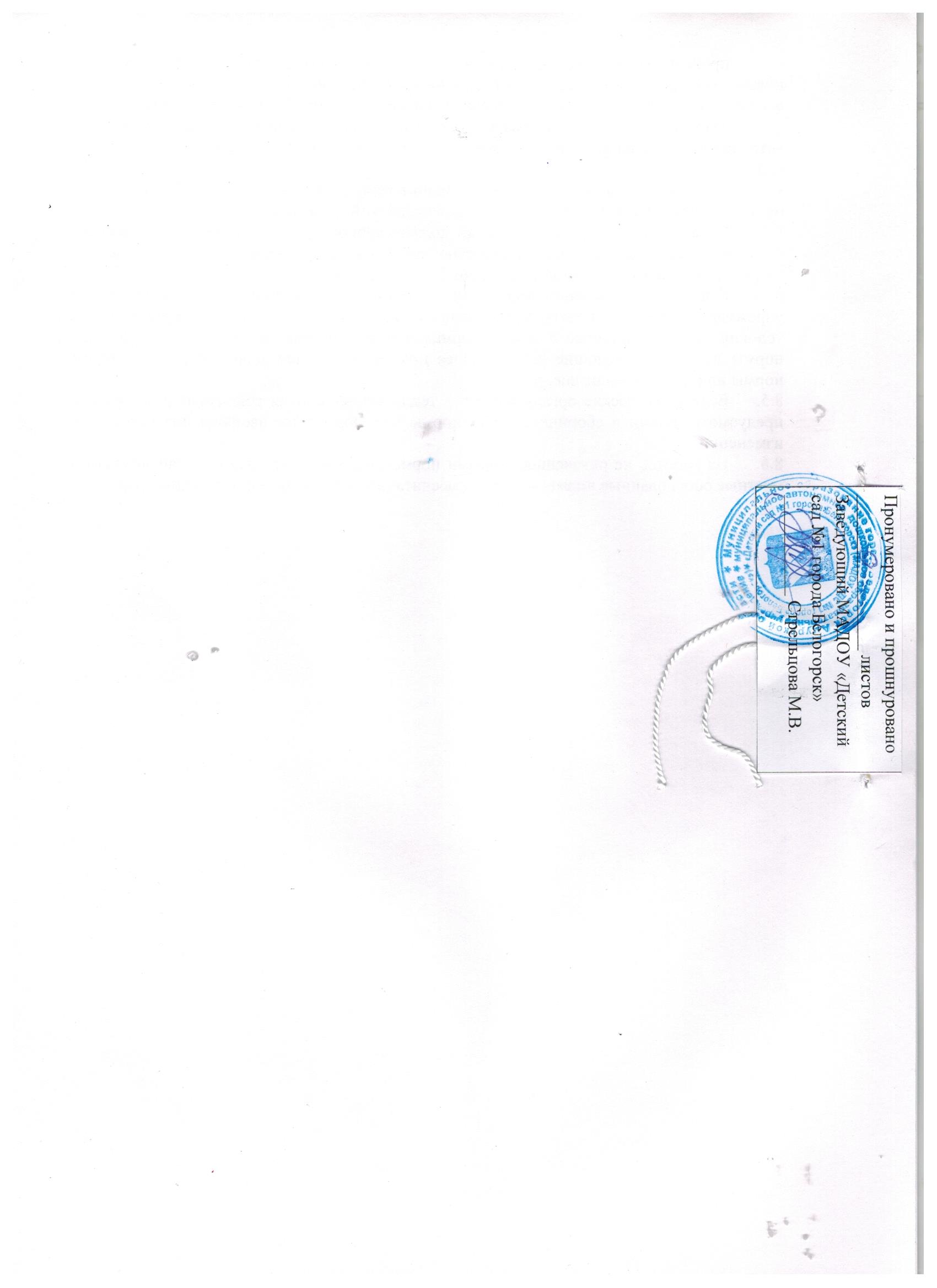 Разработано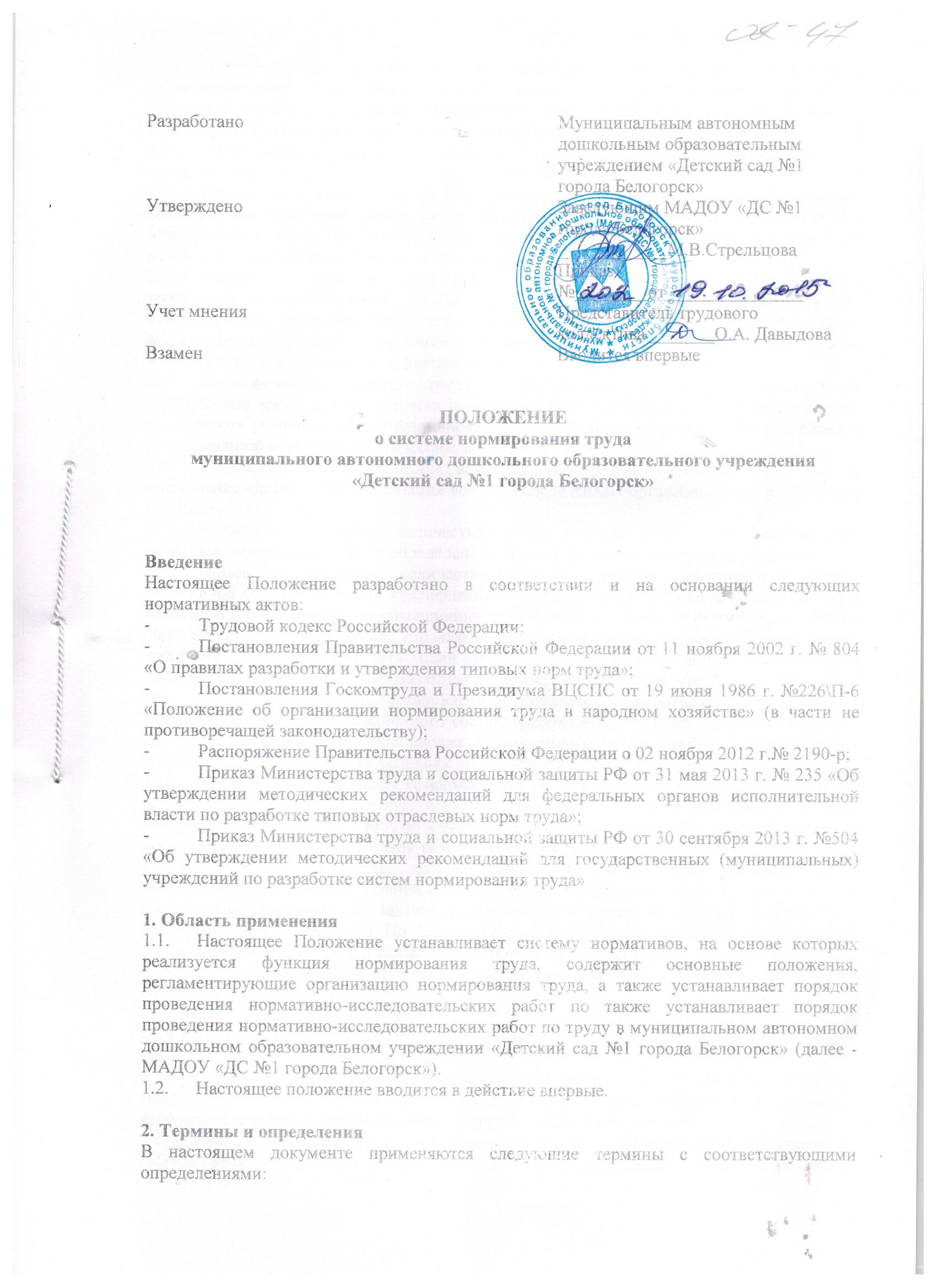 Муниципальным автономным дошкольным образовательным учреждением «Детский сад №1 города Белогорск»УтвержденоЗаведующим МАДОУ «ДС №1 города Белогорск»____________М.В.СтрельцоваПриказ № 202 от «19» октября 2015г.Учет мненияПредставитель трудового коллектива _______О.А. ДавыдоваВзаменВводится впервые